21. PAREIŠKĖJO DEKLARACIJAPatvirtinu, kad:       1. Šioje paraiškoje ir prie jos pridedamuose dokumentuose pateikta informacija, mano žiniomis ir įsitikinimu, yra teisinga.2. Prašomas finansavimas yra mažiausia projektui įgyvendinti reikalinga lėšų suma. 3. Esu susipažinęs (-usi) su projekto finansavimo sąlygomis, tvarka ir reikalavimais, nustatytais projektų finansavimo sąlygų apraše. Jeigu keičiant projektų finansavimo sąlygų aprašą bus nustatyta naujų reikalavimų ir sąlygų, sutinku jų laikytis.4. Man žinoma, kad projektas, kuriam finansuoti teikiama ši paraiška, bus vykdomas iš 2014–2020 metų ES struktūrinių fondų ir Lietuvos Respublikos biudžeto lėšų.5. Įsipareigoju per įgyvendinančiosios institucijos nustatytą terminą pateikti jai reikiamą informaciją ir (arba) atlikti Lietuvos Respublikos ir ES atsakingų institucijų nurodytus veiksmus, vykdomus dėl projektų finansavimo sąlygų apraše nurodytų ir kitų Lietuvos Respublikos ir ES teisės aktų, reglamentuojančių veiksmų programos įgyvendinimą, taikymo.6. Aš arba mano atstovaujamas pareiškėjas paraiškos pateikimo dieną neturiu (neturi) su mokesčių ir socialinio draudimo įmokų mokėjimu susijusių skolų pagal Lietuvos Respublikos teisės aktus arba, jei pareiškėjas yra užsienyje įregistruotas juridinis asmuo arba užsienio pilietis, pagal atitinkamos užsienio valstybės teisės aktus, arba kiekvienu atveju skola neviršija 50 eurų (ši nuostata netaikoma įstaigoms, kurių veikla finansuojama iš Lietuvos Respublikos valstybės ir (arba) savivaldybių biudžetų ir (arba) valstybės pinigų fondų, ir juridiniams asmenims, kuriems Lietuvos Respublikos teisės aktų nustatyta tvarka yra atidėti mokesčių arba socialinio draudimo įmokų mokėjimo terminai).7. Aš arba mano atstovaujamo pareiškėjo vadovas, pagrindinis akcininkas (turintis daugiau nei 50 proc. akcijų) ar savininkas, ūkinės bendrijos tikrasis (-ieji) narys (-iai) ar mažosios bendrijos atstovas, turintis (-ys) teisę juridinio asmens vardu sudaryti sandorį, ar buhalteris (-iai), ar kitas (kiti) asmuo (asmenys), turintis (-ys) teisę surašyti ir pasirašyti pareiškėjo apskaitos dokumentus, neturiu (-i) neišnykusio arba nepanaikinto teistumo arba dėl pareiškėjo per paskutinius 5 metus nebuvo priimtas ir įsiteisėjęs apkaltinamasis teismo nuosprendis už dalyvavimą bendrininkų grupėje, organizuotoje grupėje, nusikalstamame susivienijime, jų organizavimą ar vadovavimą jiems, kyšininkavimą, prekybą poveikiu, papirkimą, piktnaudžiavimą, tarnybos pareigų neatlikimą, sukčiavimą, turto pasisavinimą, turto iššvaistymą, turtinės žalos padarymą apgaule, turto sunaikinimą ar sugadinimą, neteisėtą praturtėjimą, kontrabandą, muitinės apgaulę, neteisėtą disponavimą akcizais apmokestinamomis prekėmis, neteisėtą prekių ar produkcijos neišvežimą iš Lietuvos Respublikos, neteisėtą vertimąsi ūkine, komercine, finansine ar profesine veikla, neteisėtą juridinio asmens veiklą, svetimo prekių ar paslaugų ženklo naudojimą, apgaulingą pareiškimą apie juridinio asmens veiklą, mokesčių nesumokėjimą, kredito, paskolos ar tikslinės paramos panaudojimą ne pagal paskirtį ar nustatytą tvarką, kreditinį sukčiavimą, skolininko nesąžiningumą, nusikalstamą bankrotą, netikros elektroninės mokėjimo priemonės gaminimą, tikros elektroninės mokėjimo priemonės klastojimą ar neteisėtą disponavimą elektronine mokėjimo priemone arba jos duomenimis, neteisėtą elektroninės mokėjimo priemonės ar jos duomenų panaudojimą, neteisingų duomenų apie pajamas, pelną ar turtą pateikimą, deklaracijos, ataskaitos ar kito dokumento nepateikimą, apgaulingą ar aplaidų apskaitos tvarkymą, nusikalstamu būdu gauto turto įgijimą ar realizavimą, nusikalstamu būdu įgytų pinigų ar turto legalizavimą, netikrų pinigų ar vertybinių popierių pagaminimą, laikymą arba realizavimą, dokumento suklastojimą ar disponavimą suklastotu dokumentu, antspaudo, spaudo ar blanko suklastojimą, dalyvavimą kokioje nors kitoje neteisėtoje veikloje, kenkiančioje Lietuvos Respublikos ir (arba) ES finansiniams interesams (šis apribojimas netaikomas, jei pareiškėjo veikla yra finansuojama iš Lietuvos Respublikos valstybės ir (arba) savivaldybių biudžetų ir (arba) valstybės pinigų fondų, taip pat Europos investicijų fondui ir Europos investicijų bankui).8. Mano atstovaujamam pareiškėjui, kuris yra perkėlęs gamybinę veiklą valstybėje narėje arba į kitą valstybę narę, netaikoma arba nebuvo taikoma išieškojimo procedūra.9. Man arba mano atstovaujamam pareiškėjui netaikomas apribojimas (iki 5 metų) neskirti ES finansinės paramos dėl trečiųjų šalių piliečių nelegalaus įdarbinimo.10. Mano atstovaujamam pareiškėjui nėra iškelta byla dėl bankroto ar restruktūrizavimo, nėra pradėtas ikiteisminis tyrimas dėl ūkinės ir (arba) ekonominės veiklos arba jis nėra likviduojamas, nėra priimtas kreditorių susirinkimo nutarimas bankroto procedūras vykdyti ne teismo tvarka (ši nuostata netaikoma biudžetinėms įstaigoms); man, kaip fiziniam asmeniui, arba mano atstovaujamam pareiškėjui, kuris yra fizinis asmuo, nėra iškelta byla dėl bankroto, nėra pradėtas ikiteisminis tyrimas dėl ūkinės ir (arba) ekonominės veiklos.11. Man arba mano atstovaujamam pareiškėjui nėra taikomas apribojimas gauti finansavimą dėl to, kad per sprendime dėl lėšų grąžinimo nustatytą terminą lėšos nebuvo grąžintos arba grąžinta tik dalis lėšų (šis apribojimas netaikomas įstaigoms, kurių veikla finansuojama iš Lietuvos Respublikos valstybės ir (arba) savivaldybių biudžetų ir (arba) valstybės pinigų fondų, įstaigoms, kurių veiklai finansuoti yra skiriama 2007–2013 metų ES fondų ar 2014–2020 metų ES struktūrinių fondų techninė parama, Europos investicijų fondui ir Europos investicijų bankui).12. Mano atstovaujamas pareiškėjas paraiškos vertinimo metu Juridinių asmenų registrui yra pateikęs metinių finansinių ataskaitų rinkinius, taip pat metinių konsoliduotųjų finansinių ataskaitų rinkinius, kaip nustatyta Juridinių asmenų registro nuostatuose, patvirtintuose Lietuvos Respublikos Vyriausybės 2003 m. lapkričio 12 d. nutarimu Nr. 1407 „Dėl Juridinių asmenų registro įsteigimo ir Juridinių asmenų registro nuostatų patvirtinimo“ (ši nuostata taikoma tais atvejais, kai finansines ataskaitas būtina rengti pagal įstatymus, taikomus juridiniam asmeniui, užsienio juridiniam asmeniui ar kitai organizacijai arba jų filialui; šis deklaracijos punktas netaikomas tuo atveju, kai pareiškėjas yra fizinis asmuo).13. Jeigu projektas įgyvendinamas kartu su partneriu (-iais) ir jeigu įgyvendinant projektą bus patiriamos PVM išlaidos, kurios yra tinkamos finansuoti iš ES struktūrinių fondų ir (arba) Lietuvos Respublikos biudžeto lėšų, patvirtinu, kad jungtinės veiklos sutartimis ar kitais būdais užtikrinsiu, kad įgyvendinant projektą numatomos įsigyti prekės, paslaugos ar darbai bus skirti neekonominei partnerio veiklai ir Lietuvos Respublikos pridėtinės vertės mokesčio įstatymo 20–26, 29, 33 straipsniuose nustatytoms veiklos rūšims (ši nuostata nėra taikoma užsienyje registruotiems juridiniams asmenims arba užsienio piliečiams).14. Man arba mano atstovaujamam pareiškėjui yra žinoma, kad užsienyje sumokėto Lietuvos Respublikos apmokestinamojo asmens PVM negalima susigrąžinti pasinaudojus Valstybinės mokesčių inspekcijos prie Lietuvos Respublikos finansų ministerijos Elektroninių prašymų priėmimo sistema (EPRIS), o susigrąžinus PVM reikia nedelsiant apie tai informuoti įgyvendinančiąją instituciją. 15. Mano arba mano atstovaujamo pareiškėjo, kaip ūkinę ir (arba) ekonominę veiklą vykdančio fizinio asmens, ar mano, kaip pareiškėjo vadovo ar įgalioto asmens, privatūs interesai yra suderinti su visuomenės viešaisiais interesais.16. Projekto įgyvendinimo metu bus užtikrintas horizontaliųjų principų (darnaus vystymosi, moterų ir vyrų lygybės ir nediskriminavimo) laikymasis.17. Man nežinomos kitos šioje deklaracijoje nenurodytos priežastys, dėl kurių projektas negalėtų būti įgyvendintas ar jo įgyvendinimas būtų atidedamas arba dėl kurių projektas nebūtų įgyvendintas 2014–2020 metų struktūrinių fondų lėšų finansavimo laikotarpiu.18. Sutinku užtikrinti paraiškoje nurodytą nuosavų lėšų (įnašo) sumą tinkamoms finansuoti išlaidoms apmokėti ir užtikrinti visų kitų projektui įgyvendinti reikalingų išlaidų (tarp jų ir netinkamų finansuoti) apmokėjimą.19. Sutinku, kad Europos Audito Rūmų, Europos Komisijos, Finansų ministerijos ir tarpinių institucijų, Viešųjų pirkimų tarnybos, Lietuvos Respublikos valstybės kontrolės, Finansinių nusikaltimų tyrimo tarnybos prie Vidaus reikalų ministerijos, Lietuvos Respublikos specialiųjų tyrimų tarnybos ir Lietuvos Respublikos konkurencijos tarybos atstovai ir (ar) jų įgalioti asmenys audituotų ar tikrintų mano, kaip projekto vykdytojo, ūkinę ir finansinę veiklą, kiek ji yra susijusi su projekto įgyvendinimu. Sutinku, kad minėtos institucijos veiksmų programos administravimą reglamentuojančių teisės aktų nustatytoms funkcijoms atlikti prašytų ir gautų visą reikalingą informaciją apie mane, mano atstovaujamą pareiškėją, paraiškoje nurodytus asmenis iš valstybės, užsienio registrų ir institucijų duomenų bazių bei kitų juridinių asmenų valdomų įmonių mokumo ir kreditingumo bazių.20. Sutinku, kad paraiška gali būti atmesta, jeigu su ja pateikti ne visi prašomi duomenys (įskaitant šią deklaraciją).21. Sutinku, kad paraiškoje pateikti duomenys būtų apdorojami ir saugomi ES struktūrinės paramos kompiuterinėje informacinėje valdymo ir priežiūros sistemoje ir Valstybės biudžeto apskaitos ir mokėjimų sistemoje.22. Sutinku, kad informacija apie mano arba mano atstovaujamo pareiškėjo pateiktą paraišką (vardas, pavardė arba pareiškėjo pavadinimas , projekto pavadinimas, trumpas projekto aprašymas, paraiškos kodas ir prašomų skirti finansavimo lėšų suma), taip pat paraiškos vertinimo rezultatai, priimtas sprendimas finansuoti projektą arba jo nefinansuoti, informacija apie sudarytą projekto sutartį ir projektui skirtų finansavimo lėšų suma, informacija apie įgyvendinant projektą sukurtus produktus (jeigu jų skelbimas neprieštarauja Lietuvos Respublikos teisės aktams) būtų skelbiami svetainėje www.esinvesticijos.lt.   (pareiškėjo / pareiškėjo vadovo arba jo įgalioto  			(parašas)                                                         (vardas ir pavardė)asmens pareigų pavadinimas, jei galima nurodyti)                                     Paraiškos finansuoti iš Europos Sąjungos struktūrinių fondų lėšų bendrai finansuojamą projektą formos 					                   priedas (Partnerio deklaracijos forma)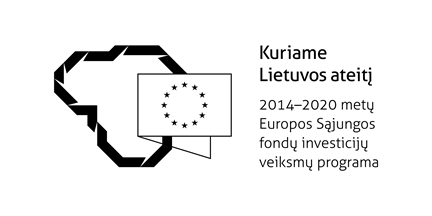 _____________________________________(partnerio pavadinimas, adresas)PARTNERIO DEKLARACIJA__________ (data)_________________(sudarymo vieta)_________________________                                               _________________                                                                               _________________(partnerio / partnerio vadovo ar jo 			       (parašas)                                                                                               (vardas ir pavardė)įgalioto asmens  pareigų pavadinimas, jei galima nurodyti) Aš, ___________________, patvirtinu, kad:          (vardas ir pavardė)Esu susipažinęs (-usi) su teikiamu projektu, savo teisėmis ir pareigomis įgyvendinant projektą.Šioje paraiškoje ir prie jos pridedamuose dokumentuose pateikta informacija, mano žiniomis ir įsitikinimu, yra teisinga.Aš arba mano atstovaujamas partneris paraiškos pateikimo dieną neturiu (neturi) su mokesčių ir socialinio draudimo įmokų mokėjimu susijusių skolų pagal Lietuvos Respublikos teisės aktus arba, jei partneris yra užsienyje įregistruotas juridinis asmuo arba užsienio pilietis, pagal atitinkamos užsienio valstybės teisės aktus, arba kiekvienu atveju skola neviršija 50 eurų (ši nuostata netaikoma įstaigoms, kurių veikla finansuojama iš Lietuvos Respublikos valstybės ir (arba) savivaldybių biudžetų ir (arba) valstybės pinigų fondų, ir juridiniams asmenims, kuriems Lietuvos Respublikos teisės aktų nustatyta tvarka yra atidėti mokesčių arba socialinio draudimo įmokų mokėjimo terminai).Aš arba mano atstovaujamo partnerio vadovas, pagrindinis akcininkas (turintis daugiau nei 50 proc. akcijų) ar savininkas, ūkinės bendrijos tikrasis (-ieji) narys (-iai) ar mažosios bendrijos atstovas, turintis (-ys) teisę juridinio asmens vardu sudaryti sandorį, ar buhalteris (-iai), ar kitas (kiti) asmuo (asmenys), turintis (-ys) teisę surašyti ir pasirašyti partnerio apskaitos dokumentus, neturiu (-i) neišnykusio arba nepanaikinto teistumo arba dėl partnerio per paskutinius 5 metus nebuvo priimtas ir įsiteisėjęs apkaltinamasis teismo nuosprendis už dalyvavimą bendrininkų grupėje, organizuotoje grupėje, nusikalstamame susivienijime, jų organizavimą ar vadovavimą jiems, kyšininkavimą, prekybą poveikiu, papirkimą, piktnaudžiavimą, tarnybos pareigų neatlikimą, sukčiavimą, turto pasisavinimą, turto iššvaistymą, turtinės žalos padarymą apgaule, turto sunaikinimą ar sugadinimą, neteisėtą praturtėjimą, kontrabandą, muitinės apgaulę, neteisėtą disponavimą akcizais apmokestinamomis prekėmis, neteisėtą prekių ar produkcijos neišvežimą iš Lietuvos Respublikos, neteisėtą vertimąsi ūkine, komercine, finansine ar profesine veikla, neteisėtą juridinio asmens veiklą, svetimo prekių ar paslaugų ženklo naudojimą, apgaulingą pareiškimą apie juridinio asmens veiklą, mokesčių nesumokėjimą, kredito, paskolos ar tikslinės paramos panaudojimą ne pagal paskirtį ar nustatytą tvarką, kreditinį sukčiavimą, skolininko nesąžiningumą, nusikalstamą bankrotą, netikros elektroninės mokėjimo priemonės gaminimą, tikros elektroninės mokėjimo priemonės klastojimą ar neteisėtą disponavimą elektronine mokėjimo priemone arba jos duomenimis, neteisėtą elektroninės mokėjimo priemonės ar jos duomenų panaudojimą, neteisingų duomenų apie pajamas, pelną ar turtą pateikimą, deklaracijos, ataskaitos ar kito dokumento nepateikimą, apgaulingą ar aplaidų apskaitos tvarkymą, nusikalstamu būdu gauto turto įgijimą ar realizavimą, nusikalstamu būdu įgytų pinigų ar turto legalizavimą, netikrų pinigų ar vertybinių popierių pagaminimą, laikymą arba realizavimą, dokumento suklastojimą ar disponavimą suklastotu dokumentu, antspaudo, spaudo ar blanko suklastojimą, dalyvavimą kokioje nors kitoje neteisėtoje veikloje, kenkiančioje Lietuvos Respublikos ir (arba) ES finansiniams interesams (šis apribojimas netaikomas, jei partnerio veikla yra finansuojama iš Lietuvos Respublikos valstybės ir (arba) savivaldybių biudžetų ir (arba) valstybės pinigų fondų, taip pat Europos investicijų fondui ir Europos investicijų bankui).Mano atstovaujamam partneriui, kuris yra perkėlęs gamybinę veiklą valstybėje narėje arba į kitą valstybę narę, netaikoma arba nebuvo taikoma išieškojimo procedūra. Esu susipažinęs (-usi) su paraiškos priede „Klausimynas apie pirkimo ir (arba) importo pridėtinės vertės mokesčio tinkamumo finansuoti ES struktūrinių fondų ir (arba) Lietuvos Respublikos biudžeto lėšomis nustatymą“ pateiktais duomenimis apie mane arba mano atstovaujamą partnerį ir patvirtinu, kad šie duomenys teisingi (ši nuostata nėra taikoma užsienyje registruotiems juridiniams asmenims).Man arba mano atstovaujamam partneriui yra žinoma, kad užsienyje sumokėto Lietuvos Respublikos apmokestinamojo asmens PVM negalima susigrąžinti pasinaudojus Valstybinės mokesčių inspekcijos prie Lietuvos Respublikos finansų ministerijos Elektroninių prašymų priėmimo sistema (EPRIS) arba susigrąžinus PVM reikia nedelsiant apie tai informuoti įgyvendinančiąją instituciją. Dėl manęs arba mano atstovaujamo partnerio nėra taikomas apribojimas (iki 5 metų) neskirti ES finansinės paramos dėl trečiųjų šalių piliečių nelegalaus įdarbinimo (ši nuostata nėra taikoma Lietuvos Respublikoje registruotiems viešiesiems ir užsienyje registruotiems juridiniams asmenims ar užsienio piliečiams).Mano atstovaujamam partneriui nėra iškelta byla dėl bankroto arba restruktūrizavimo ar pradėtas ikiteisminis tyrimas dėl ūkinės ir (arba) ekonominės veiklos arba jis nėra likviduojamas, nėra priimtas kreditorių susirinkimo nutarimas bankroto procedūras vykdyti ne teismo tvarka (ši nuostata netaikoma biudžetinėms įstaigoms); man, kaip fiziniam asmeniui, arba mano atstovaujamam partneriui, kuris yra fizinis asmuo, nėra iškelta byla dėl bankroto, nėra pradėtas ikiteisminis tyrimas dėl ūkinės ir (arba) ekonominės veiklos.Man arba mano atstovaujamam partneriui nėra taikomas apribojimas gauti finansavimą dėl to, kad per sprendime dėl lėšų grąžinimo nustatytą terminą lėšos nebuvo grąžintos arba grąžinta tik dalis lėšų (šis apribojimas netaikomas įstaigoms, kurių veikla finansuojama iš Lietuvos Respublikos valstybės ir (arba) savivaldybių biudžetų ir (arba) valstybės pinigų fondų, įstaigoms, kurių veiklai finansuoti yra skiriama 2007–2013 metų ES fondų ar 2014–2020 metų ES struktūrinių fondų techninė parama, Europos investicijų fondui ir Europos investicijų bankui).Mano atstovaujamas partneris paraiškos vertinimo metu Juridinių asmenų registrui yra pateikęs metinių finansinių ataskaitų rinkinius, taip pat metinių konsoliduotųjų finansinių ataskaitų rinkinius, kaip nustatyta Juridinių asmenų registro nuostatuose, patvirtintuose Lietuvos Respublikos Vyriausybės 2003 m. lapkričio 12 d. nutarimu Nr. 1407 „Dėl Juridinių asmenų registro įsteigimo ir Juridinių asmenų registro nuostatų patvirtinimo“ (ši nuostata taikoma tik tais atvejais, kai finansines ataskaitas būtina rengti pagal įstatymus, taikomus juridiniam asmeniui, užsienio juridiniam asmeniui ar kitai organizacijai arba jų filialui) (šis deklaracijos punktas netaikomas tuo atveju, kai partneris yra fizinis asmuo).Mano arba mano atstovaujamo partnerio, kaip ūkinę ir (arba) ekonominę veiklą vykdančių fizinių asmenų, ar mano, kaip partnerio vadovo ar įgalioto asmens, privatūs interesai yra suderinti su visuomenės viešaisiais interesais. Projekto įgyvendinimo metu bus užtikrintas horizontaliųjų principų (darnaus vystymosi, lyčių lygybės ir nediskriminavimo) laikymasis.Man nežinomos kitos šioje deklaracijoje nenurodytos priežastys, dėl kurių projektas negalėtų būti  įgyvendintas ar jo įgyvendinimas būtų atidedamas arba dėl kurių projektas nebūtų įgyvendintas 2014–2020 metų struktūrinių fondų lėšų finansavimo laikotarpiu.Sutinku užtikrinti paraiškoje nurodytą nuosavų lėšų (įnašo) sumą tinkamoms finansuoti išlaidoms apmokėti ir užtikrinti visų kitų projektui įgyvendinti reikalingų išlaidų (tarp jų ir netinkamų finansuoti) apmokėjimą.Sutinku, kad Europos Audito Rūmų, Europos Komisijos, Finansų ministerijos ir tarpinių institucijų, Viešųjų pirkimų tarnybos, Lietuvos Respublikos valstybės kontrolės, Finansinių nusikaltimų tyrimo tarnybos prie Vidaus reikalų ministerijos, Lietuvos Respublikos specialiųjų tyrimų tarnybos ir Lietuvos Respublikos konkurencijos tarnybos atstovai ir (ar) įgalioti asmenys audituotų ar tikrintų mano, kaip projekto partnerio, ūkinę ir finansinę veiklą, kiek ji yra susijusi su projekto įgyvendinimu. Sutinku, kad minėtos institucijos veiksmų programos administravimą reglamentuojančių teisės aktų nustatytoms funkcijoms atlikti prašytų ir gautų visą reikalingą informaciją apie mane, mano atstovaujamą partnerį, paraiškoje nurodytus asmenis iš valstybės, užsienio registrų ir institucijų duomenų bazių bei kitų juridinių asmenų valdomų įmonių mokumo ir kreditingumo bazių. Sutinku, kad paraiška gali būti atmesta, jeigu joje pateikti ne visi prašomi duomenys (įskaitant šią deklaraciją). Sutinku, kad paraiškoje pateikti duomenys būtų apdorojami ir saugomi ES struktūrinės paramos kompiuterinėje informacinėje valdymo ir priežiūros sistemoje (SFMIS).Sutinku, kad informacija apie pateiktą paraišką (vardas, pavardė, pareiškėjo pavadinimas, projekto pavadinimas, trumpas projekto aprašymas, paraiškos kodas ir prašoma lėšų suma), taip pat paraiškos vertinimo rezultatai, priimti sprendimai finansuoti projektą arba jo nefinansuoti, informacija apie sudarytą projekto sutartį ir projektui skirtų finansavimo lėšų suma, informacija apie įgyvendinant projektą sukurtus produktus (jeigu jų skelbimas neprieštarauja Lietuvos Respublikos teisės aktams) būtų skelbiami svetainėje www.esinvesticijos.lt.  